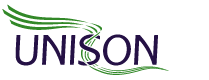 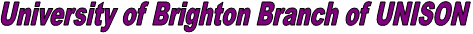 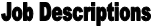 Membership officerTo order and provide literature and information for the branch on recruitmentTo keep an up to date branch membership record systemTo contact other organisations who provide membership services for UNISON members To keep and distribute up to date literature on membership services for the branchIf you would like to take on the role described above, please complete the enclosed nomination form.